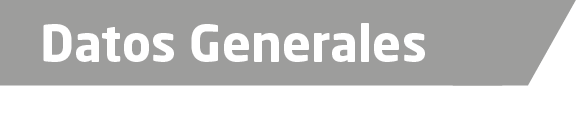 Nombre Ramon Toral del ValleGrado de Escolaridad Licenciado en DerechoCédula Profesional (Licenciatura) 3398680Cédula profesional (Maestría) Teléfono de Oficina (288) 88 20150Correo Electrónico mp_cosver_2015@hotmail.comDatos GeneralesForación Académica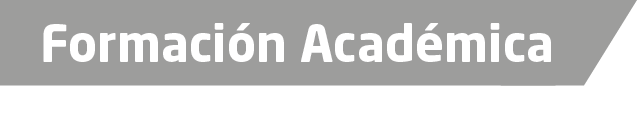 1988-1992Universidad Veracruzana, Estudios de Licenciatura en Derecho.2000Seminario de Derecho Constitucional Veracruzano, en la Ciudad de Xalapa, Veracruz.2001Curso para Aspirantes a Agente del Ministerio Publico, Duración 544 horas incluyendo Practicas Tutoriales, en la Ciudad de Xalapa, Veracruz.Seminario de “Ética Jurídica”, Sala Electoral del Tribunal Superior de Justicia, Xalapa, Veracruz.2012Diplomado en Sistema Penal Acusatorio.Segunda Jornada Electoral de Capacitación en Materia de “Delitos Electorales”, impartido por el Tribunal Electoral del Poder Judicial del Estado.2015.- Impacto de la Reforma Constitucional en Materia de Derechos Humanos en la Procuración de Justicia.Trayectoria Profesional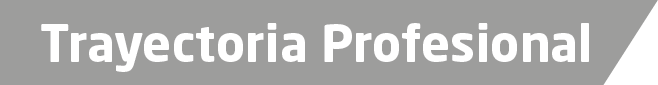 2007 Oficial Secretario Adscrito a la Agencia del Ministerio Publico en Alvarado, Veracruz.2014Fiscal Municipal el Hueyapan de Ocampo, Veracruz. 2015Fiscal Municipal de Catemaco, Veracruz.2016y actualFiscal de la Agencia del Ministerio Publico Investigadora en Cosamaloapan, Veracruz.Ar de Conocimiento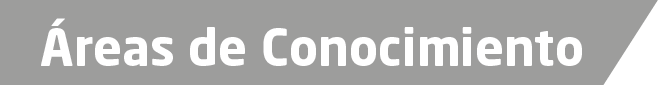 Derecho MercantilDerecho ConstitucionalDerecho CivilDerecho Penal